Melanoblasts populate the mouse choroid earlier in development than previously describedPaul G. McMenamin1, Graham T. Shields2, Yashar Seyed-Razavi1, Helen Kalirai2, 3, Robert H. Insall4, 5, Laura M. Machesky4, 5, Sarah E. Coupland2,31 Department of Anatomy and Developmental Biology, School of Biomedical Sciences, Faculty of Medicine, Nursing and Health Sciences, Monash University, Clayton, Victoria, Australia.2 Liverpool Ocular Oncology Research Group, Department of Molecular and Clinical Cancer Medicine, Institute of Translational Medicine, University of Liverpool, Liverpool, United Kingdom.3 Liverpool Clinical Laboratories, Liverpool University Hospitals NHS Foundation Trust, Liverpool, UK4 CRUK Beatson Institute, Bearsden, University of Glasgow, Glasgow, G61 1BD5 Institute of Cancer Sciences, University of Glasgow, Glasgow.Funding: Eye Tumour Research Foundation, Liverpool University Hospitals NHS Foundation TrustKeywords: melanoblasts, melanocytes, uveal tract, choroid, development, migration  Corresponding authors:Prof. Sarah E Coupland3rd Floor William Henry Duncan BuildingUniversity of LiverpoolWest Derby StreetLiverpoolL7 8TX, UKTel: 0044-151-794-9104E-mail: s.e.coupland@liverpool.ac.ukEmeritus Prof. Paul G McMenaminDepartment of Anatomy & Developmental Biology
Faculty of Medicine, Nursing and Health Sciences
Monash University, Clayton, Wellington Rd, Melbourne, 3800 VIC E-mail: paul.mcmenamin@monash.eduAbstractPurpose: Human choroidal melanocytes become evident in the last trimester of development, but very little is known about them. To better understand normal and diseased choroidal melanocyte biology we examined their precursors, melanoblasts, in mouse eyes during development, particularly their relation to the developing vasculature and immune cells.Methods: Naïve B6(Cg)-Tyrc-2J/J albino mice were used between embryonic (E) day 15.5 and postnatal (P) day 8, with adult controls. Whole eyes, posterior segments, or dissected choroidal wholemounts were stained with antibodies against tyrosinase-related protein 2 (TRP2), Ionized calcium binding adaptor molecule-1 (Iba-1) or Isolectin B4 (Ib4), and examined by confocal microscopy.  Immunoreactive cell numbers in the choroid were quantified with Imaris. One-way ANOVA with Tukey’s post-hoc test assessed statistical significance.Results: Small numbers of melanoblasts were present in the presumptive choroid at E15.5 and E18.5. The density significantly increased between E18.5 (381.4±45.8 cells/mm2) and P0 (695.2±87.1 cells/mm2; P=0.032).  In postnatal eyes melanoblasts increased in density and formed multiple layers beneath the choriocapillaris. Melanoblasts in the peri-ocular mesenchyme preceded the appearance of vascular structures at E15.5. Myeloid cells (Iba-1+) were also present at high densities from this time, and attained adult-equivalent densities by P8 (556.4±73.6 cells/mm2).Conclusion: We demonstrate that choroidal melanoblasts and myeloid cells are both present at very early stages of mouse eye development (E15.5). While melanoblasts and vascularisation appeared unlinked early in choroidal development, they were closely associated at later stages. Melanoblasts did not migrate into the choroid in waves, nor did they have a consistent relationship with nerves. INTRODUCTIONMelanoblasts (MB) are the embryonic precursors of pigment-producing melanocytes present in the eyes, ears, meninges, heart, and skin.1 They are thought to arise directly from neural crest cells (NCC) and/or secondarily from other NCC-derived cells, Schwann cell precursors (SCP). Subsequently, MB colonise different body sites as a result of differing signalling molecules.2 Whilst the timing and molecular mechanisms involved in migration of skin MB are well-established, there is a huge gap in our understanding of non-cutaneous MB migration, for example into the eyes, where they are present in the uveal tract (i.e. choroid, ciliary body and iris). In this study, we concentrate on choroidal MB biology and migration, with the overall objective that a better understanding of these developmental processes will augment our comprehension of neoplastic melanocytes in the uvea and their dissemination during metastasis.  The mature mammalian choroid comprises blood vessels, melanocytes, fibroblasts, resident immunocompetent cells, and supporting collagenous and elastic connective tissue.3,4 Its highly vascularized nature reflects its main function, i.e. the supply of oxygen and nutrients to either the outer retina in species that possess a retinal vasculature or to the entire retina in species that lack a retinal blood supply. Other functions include thermoregulation, intraocular pressure modulation, and aqueous humor drainage via the uveoscleral pathway.3,5 The numerous melanocytes present in the human choroidal stroma are distributed below the choriocapillaris in the vascular layers of Haller and Sattler, some being perivascular in location.3 They are also present in the lamina fuscia of the suprachoroid, where they take on a fusiform morphology. Apart from providing pigmentation to absorb light, it is unclear what other functions choroidal melanocytes may perform. Early histological and ultrastructural observations of developing choroid in primates led to the dogma that MB do not migrate into the choroid until the third trimester.6,7,8 These studies observed the appearance of melanin in the retinal pigment epithelium (RPE) as early as 60 days in rhesus monkeys (total gestation period 166 days) and week 7 in humans, but ‘stromal pigment cells’ (i.e., melanocytes) did not appear in the choroid until late in gestation – 154 days in rhesus monkeys7 and week 27 in humans.8 The authors of these studies did not mention whether premelanosomes, stage I-II melanosomes that do not yet contain melanin9, could be seen at earlier time points. Proteomic analysis of melanosomes shows that of the ~1500 proteins appearing in all stages of melanosome maturation, twelve are specifically localized in melanosomes, including tyrosinase (TYR), tyrosinase-related protein 1 (Tyrp1/TRP1) and tyrosinase-related protein 2 (Tyrp2/TRP2).10 In a study examining mammalian MB differentiation and migration in the eye, ear and Harderian Gland, TRP2 (also known as Dopachrome Tautomerase (DCT)), was expressed as early as E10 in migrating mouse MB, 4 days earlier than the other markers, TYR and TRP1.11 Expression of TRP2 was initially extensively studied by in situ hybridisation to map the migration of MB from the neural crest in mouse tissue towards the eyes and skin.11 The development of an anti-TRP2 antibody (Ab)12 has proven valuable in extending such studies, but to date has not been applied to investigate the MB migration into the developing eye.As part of a wider investigation into the biology of choroidal MB/melanocytes, with relevance to better understanding uveal melanoma development and spread (and thus patient outcomes), the present study was designed to define the appearance of MB in the developing mouse eye, particularly in relation to the vasculature, nerves and immune cells of the choroid.  We have utilised the anti-TRP2 antibody to investigate MB/melanocytes in immunostained choroidal wholemounts from E15.5 – P8 albino Tyr-/- mice, which gave us the opportunity to examine the overall distribution of MB in the entire posterior segment uveal tract. We demonstrate that TRP2+ MB are present in the mesenchyme that forms the choroid from the earliest time points examined (E15.5). We describe how MB become more numerous in the first week of postnatal life (broadly equivalent of third trimester in humans) as the vasculature matures, and subsequently form a dense multilayered network beneath the developing choriocapillaris and surrounding the deeper vasculature.  In the developing choroid, the MB did not seem to have a particular association with nerves or cells of the myeloid lineage. The data support our hypothesis that melanocytes arise from MB that differentiate within the developing neural crest-derived mesenchyme that envelops the optic cup, and that they do not invade the choroid as late in development as previously believed. MATERIAL AND METHODSMiceTimed matings between naïve B6(Cg)-Tyrc-2J/J, C57BL/6J mice that carry a mutation in the tyrosinase gene, rendering them albino, were utilized to investigate the developing choroid in E15.5 (n=2), E18.5 (n=4), P0 (n=7), P2 (n=4), P4 (n=4), P6 (n=4) and P8 (n=4) eyes.  Adult dams (n=4) sacrificed at time of collection of prenatal tissues were used as controls.  All animals were housed in conventional facilities and maintained on a 12:12 hour light/dark cycle with access to food and water ad libitum.  All procedures were approved by the Monash Animal Research Platform Animal Ethics Committee (MARP/2014/074) and performed in accordance with the Association for Research in Vision and Ophthalmology Statement for the Use of Animals in Ophthalmic and Vision Research. Tissue collection and processingAdult B6(Cg)-Tyrc-2J/J, C57BL/6J mice were sacrificed via an intraperitoneal injection of sodium pentobarbital and enucleated eyes were immersion fixed in 4% paraformaldehyde (PFA). Following dissection of pregnant females, the heads of E15.5 and E18.5 embryos were removed and immersion fixed in 4% PFA at 4ºC overnight.  Postnatal pups were similarly processed. Eyes were dissected from the heads as a complete cup as previously described13 to prepare either whole eye cups (for smaller samples) or the lens and retina were removed from eye cups and were either processed intact or in larger eyes radial incisions were made to flatten the choroid-sclera and anterior segment with iris prior to whole-mount immunostaining.  In the case of E15.5, the sample size was originally n=4; however, due to the technical difficulty of dissecting the choroid/sclera from such small eyes and processing such tiny tissue pieces in immunostaining protocols as well as mounting for confocal microscopy, ultimately, we had only n=2 for quantitative analysis.Eyelid skin was also collected as control tissue.Immunofluorescence staining and confocal microscopyTissues were initially washed in PBS, permeabilized in 20 mM EDTA at 37ºC for 1 hour, and blocked in 3.0% (w/v) bovine serum albumin (Sigma) and 0.3% (v/v) Triton X-100 (ProSciTec, Kirwan, QLD) in PBS with 5% donkey serum for 1 hour at room temperature.  Samples were then incubated with primary antibodies; goat anti-TRP2; rabbit anti-Iba-1; Isolectin B4-Biotin (Ib4), overnight at 4ºC (see Table 1 for detailed antibody information). Tissues were washed in PBS, and subsequently incubated with fluorophore-labelled secondary antibodies (donkey anti-goat 488; donkey anti-rabbit 594) and Hoechst 33342 (1:1000) for 2 hours at room temperature. Tissues were again washed and then mounted onto microscope slides and cover-slipped using ProLong Diamond Antifade Mountant (Molecular Probes, P36961). To stain with Ib4, samples were incubated overnight at 4ºC and subsequent staining with streptavidin-Cy3 prior to staining with anti-TRP2 as described above. Eyelid skin (Suppl. Fig. 1), adult choroid and iris controls (from B6(Cg)-Tyrc-2J/J, C57BL/6J) were processed in parallel with fetal/embryonic at the time points previously detailed. Table 1. Primary & secondary antibody descriptions, including targets & suppliersAbbreviations: MB = Melanoblasts; TRP2= Tyrosinase related protein 2; Iba-1 = Ionized calcium binding adaptor molecule 1; N/A = not applicable. *Evidence of previous experience with and validation of the respective primary antibodies by the authors.Wholemount samples were imaged from the retinal to the scleral aspect with Olympus Y60-BAIR Fv 1000 (Beatson Institute, Glasgow), SP5 (Leica Microsystems, Monash Medical Imaging) and Nikon C1 (Nikon Instruments Inc., Monash Medical imaging) confocal microscopes. Images were captured using 20x (Plan Fluor 0.75 numerical aperture (NA) multi-immersion), 40x and 63x (Plan Fluor 1.3 and 1.35 NA oil, respectively) objectives. Z stacks were captured at 0.5-2.0 µm and maximum projection images were created using FIJI24 and Imaris (Bitplane).Quantitative analysis of melanoblasts/melanocytes in the developing choroid Analysis of cell parameters were performed as previously described25.  In short, following optical removal of the RPE, a surface was created using the surface tool within Imaris software, allowing for analysis of cell-surface area (mm2) and volume (mm3) for MB/melanocytes (TRP2+) and myeloid (Iba-1+) cell populations in the developing choroid.To quantify cell density, cells were counted using the spots tool within Imaris software with consistent thresholding for cell size in all images assessed, manually confirmed throughout the frames, and presented as cells/mm2 - a methodology utilized in several studies.25,26,27,28 In instances where the samples presented with folds resulting in the inability of optical exclusion of the RPE layer, manual counting of the cell populations through each image stack of the captured data was performed (Suppl. Fig. 2).Statistical analysis Results are presented as mean ± SEM, and statistical significance was determined by 1-way ANOVA with a Tukey post hoc test (Prism 8 Graphpad Software, La Jolla, CA, USA) to correct for multiple comparisons. Differences between groups were considered significant at P<0.05.RESULTSMelanoblasts are present in the developing choroid from E15.5 onwardsStaining of the whole-mounted eye cups13 from prenatal and postnatal mouse eyes at all time points revealed distinct and consistent staining of the RPE (Fig. 1A), indicating that the antibody TRP2 reacts with melanosomes, thus acting as an internal control.  This was further supported by positive control tissue (ear skin), which was processed in parallel with the eye cups and also showed staining of TRP2+ melanocytes in the epidermis at all stages (Suppl. Fig. 1).  Confocal analysis of stained posterior segment wholemounts (minus retina) at E15.5 revealed a few MB in the tissue deep to the RPE (Fig. 4A, Suppl. Video 1), but these became more conspicuous and numerous by E18.5, P0 and older (Fig. 1B, C; Suppl. Video 2; P2), where they gradually formed a multilayered network in which it was difficult to distinguish individual cells due to the density of melanocytes (see P6 and P8) (Fig. 1B, C).  Whilst at early prenatal time points there was a slightly higher MB density at the posterior portion of the choroid (close to optic nerve), this became less evident from P0 onwards (Fig. 1B, C).  This qualitative impression of increased MB density with age was supported by quantitative analysis in which significant changes in density occurred around P0 (695.2±87.1 cells/mm2, P=0.032), and at P6 (1248.0±156.7 cells/mm2, P<0.001), compared to E18.5 (Fig. 2).The relationship of melanoblasts to the developing choroidal vasculatureDouble staining with Ib4 and TRP2 revealed the extensive nature of the developing choroidal vasculature, even as early as E15.5 where vessels formed in the mesenchyme around the developing optic nerve head. Vasculogenic cords of Ib4+ vessels were evident at E15.5 (not shown), E18.5 and P0 (Fig. 3A), close to the posterior portion of the developing eye.  These appeared to extend anteriorly. The posterior ciliary arteries were particularly conspicuous as were paired veins, which appeared to often lie parallel to the arteries (venae commitantes) (Fig. 3A-C; Suppl. Fig. 3), although no particular steps were made to discriminate between arteries and veins in this study.  By P2 onwards the larger choroidal vessels seemed mature, although the choriocapillaris or the capillary bed beneath the RPE was only commencing development in the region close to the posterior pole of the eye (Fig. 3D).  The MB identified at E15.5 and E18.5 were not closely associated with the larger vessels (Figs 3C, D), even appearing quite separated at E18.5 when vessels had still not formed in many areas (Fig. 3C). However, the MB at P2 onwards were closely associated with differentiating Ib4+ capillaries of the choriocapillaris, tending to be located primarily on the scleral aspect of this layer (see z-profile in Fig. 3D and Suppl. Video 2). Myeloid-derived cells are early occupants of the developing choroid alongside melanoblastsAt early time points Iba-1+ myeloid cells could be identified in the developing choroid, being observed in greater densities than MB at E15.5 (Fig. 4A, Suppl. video 1), E18.5 and P0 (not shown). However, in later postnatal eyes MB quickly came to outnumber the myeloid cells, which were more scattered as individual cells (Fig. 4A, Suppl. video 2).  This density change was confirmed in quantitative analysis (Fig. 4B), which was only possible in P0 eyes onwards due to technical issues of dissecting and isolating the choroid from such small eyes. Density values do not determine total numbers as no account was taken for growth of the total area of the choroid from the early to the later time points. A qualitative association between myeloid cells and MB was not observed. DISCUSSIONIn this study of choroidal MB in the developing mouse eye, we show using wholemounts and confocal microscopy that MB populate the embryonic choroid earlier than previously described (E15.5), prior to the appearance of the vascular elements, and that they become multi-layered beneath the choriocapillaris from P2 onwards. Further, this study demonstrates for the first time that Iba-1+ myeloid cells are also present at this very early stage in the mouse choroid during embryonic development. Our observations are summarized in diagrammatic form in Fig 5.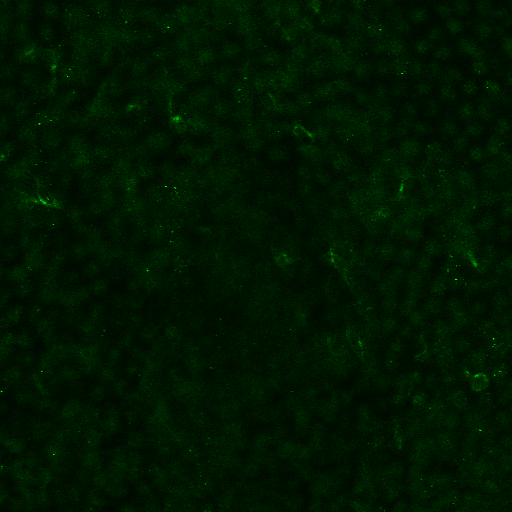 Despite the well-defined pathway of cutaneous MB migration29, there is limited information about the development of choroidal MB.8,30,31 Inexplicably, the exact origin, migration and maturation timeline of choroidal MB is under-researched, despite the importance of choroidal MB and melanocytes in ocular health and disease. It has been widely suggested that mature choroidal melanocytes do not appear in humans until ~28 weeks of development.6,7,8 This coincides with the time when the human choroid becomes pigmented, i.e. when melanocytes start synthesizing melanin.8 We hypothesized that MB migrated into the presumptive choroid at an earlier developmental stage, where they mature into later into melanin-bearing melanocytes in situ, similar to that which occurs in the skin.  Whilst our current study has been conducted in mice, the mouse model has been used as an analogue for human development since melanogenic pathways are highly conserved across mammalian species.32 We found TRP2+ MB in the presumptive choroid of mice at our earliest time point of E15.5, which is comparable to ~8-9 weeks development in humans, and in increased numbers by E18.5, equivalent to week 15-16.33 The presence of TRP2+ cells within the presumptive choroid at E15.5 strongly suggests that melanosome-bearing MB are present within the choroidal mesenchyme at very early stages of eye development. These findings contradict previous reports stating that most melanosomes in choroidal melanocytes are produced postnatally.34 For example, Lopes et al., 2007 observed low numbers of melanosome-bearing MB in the P1 mouse choroid, and did not see them at all at E14. However, these authors used cryo-immuno electron microscopy to study tyrosinase and pmel17 expression, not TRP2, to determine the presence of choroid melanosomes. Tyrosinase is not expressed in the earliest stage of melanosome formation (stage I), whilst both TRP2 and pmel17 are expressed or present.35 Various types of albinism are known to be linked to development defects in humans including abnormal decussation, retinal ganglion cell maturation, and fovea-macula formation.36 In this study, we made use of B6(Cg)-Tyrc-2J/J albino mice, a tyrosinase knockout mouse on a B6 background.   The human equivalent disorder, oculocutaneous albinism type 1A (OCA1A), is caused by a mutation in TYR gene located on chromosome 11q14.2 encoding tyrosinase.37 This mutation leads to a completely inactive or incomplete tyrosinase enzyme polypeptide, and the melanocytes contain no melanin, as without this enzyme the melanin biosynthetic pathway is blocked.  Nystagmus may be present at birth or develop later in life, and there is a reduction in visual acuity caused by foveal hypoplasia.   The B6(Cg)-Tyrc-2J/J albino mice, like the human equivalent, do not lack melanocytes, as is evident by this and many other studies36,37; instead they lack the enzymes required in the latter stages of melanogenesis.  As the mouse has no macula, fovea or area centralis and possesses monocular vision with few uncrossed fibres38, the retinal abnormalities and abnormal optic nerve decussation defects, described in severe forms of human albinism, are unlikely to be present in the B6(Cg)-Tyrc-2J/J albino mice and to affect the development of MB migration in the choroid, described in the present study. There are no reports on the Jackson website or mouse phenome data base (https://www.jax.org/strain/000058), to suggest any links to diseases/defects similar to the human equivalent disorder.Recent studies show that cranial melanocytes can arise from at least two different cellular sources: initially from nerve-associated SCP and later directly from the NC.39 While SCP are in themselves NCC-derived, they represent a second source for MB generation. A large proportion of the earliest cranial MB in the E9.5 mouse embryo is in fact SCP-derived and associated with cranial nerves IX-X. In contrast, the later appearing NCC-derived MB are found in E10.5 at the midbrain-hindbrain region. Whilst the existence of SCP-derived melanocyte populations has been confirmed in both truncal and cranial melanocytes, it remains unresolved whether choroidal MB are derived solely from NCC or if they also arise from SCP. The study by Ademeyko et al., 2012 did not clearly demonstrate any SCP-associated MB close to cranial nerve II, the potential origin or migratory pathway of choroidal MB. However, it was recently hypothesised that choroidal MB at the very least utilise the developing optic nerve (cranial nerve II) and ciliary nerves (predominantly ophthalmic division of cranial nerve V) as supportive ballasts to enter and populate the eye.40 Although we demonstrated an increased density of migrating MB in the peripapillary region of the embryonic choroid, we did not observe a perineural affiliation of these; rather, they tended to be perivascular, particularly from E18.5. Unfortunately, our attempts to co-stain MB and nerves (with the lectin wheat germ agglutinin, or WGA) to highlight the developing nerves and any association between these structures, were largely inconclusive. Hence, our results cannot completely preclude choroidal MB being associated with nerves of the developing choroid. Further investigations with more specific neural markers will be necessary to elucidate whether there is a switch from a nerve to vasculature association, or if there is an association between the three co-developing networks. Three ‘waves’ of NCC migration has been documented in human embryology, whilst it has been suggested there are only two in mice.41 Previous reports hypothesise that cutaneous MB can populate the embryo throughout these waves, appearing at both early (E10.5) and late (E16.5) stages of NCC migration.39,42 When explored in mice carrying pigmentary defects, this late migratory MB wave almost repopulated the entire trunk.42 One plausible mechanism for MB migration to the choroid might be a self-generated gradient43, which would predict a wave of cells arriving at the same time. However, we did not observe any such wave-like migration of MB in the mouse eye. It appears instead that they enter the eye following migration from the initial MB populations derived from the NC; the attractants for their migration remain unknown but may include developing cells within the choroid or retina, including the choroidal fibroblasts or RPE.Our demonstration of MB in the presumptive mouse choroid before complex vasculature had formed is novel. Further, we showed that the MB are closely associated with the sclerad aspect of the choriocapillaris as its development progresses. The signals that prevent MB (or any cells) accessing the space between the basement membrane of the choriocapillaris and the outer collagenous zone of Bruch’s membrane, which is essential for the physiological role of this dense capillary bed, are unknown. The development of the human choroidal vasculature has been subject to detailed morphological studies44,45 and recently reviewed by Saint-Geniez M and D’Amore.46It has been proposed that uveal melanocytes are required for healthy vasculature in the adult choroid, as vasculature is ectopic in Mitfmi-bw/Mitfmi-bw (melanocyte deficient) mice.47 Further, in these transgenic mice, where the RPE does not properly form, both the vasculature of the choroid and the melanocytes do not migrate throughout the choroid, with a few populations remaining adjacent to the optic nerve.48 It is well-known that the RPE secretes vascular endothelial growth factor 49, which may be an important regulator of choroidal blood vessel formation and therefore, providing a route/pathway by which the MB can migrate. Although we have shown MB in the presumptive choroid, a limitation of our study was the inability to detect expression of MITF and SOX10 using immunostaining protocols (results not shown). Since DCT/TRP2 is expressed in the membrane of melanosomes (Stage I-IV)11, and does not highlight primitive/presumptive MB lacking melanosomes, we may have missed specific populations of SCP-melanogenic precursors that had not committed to a melanogenic fate via the production of melanosomes. There are striking similarities between normal organogenesis and tumorigenesis. The close association of the choroidal MB with the developing choroidal vasculature may have relevance in understanding the behavior of malignant choroidal melanocytes, i.e. uveal melanomas (UM) and their ability to produce complex intratumoral vasculature and to disseminate haematogenously.50 Highly metastatic UM demonstrate an epithelioid cell morphology with complex connective tissue loops containing vascular structures, scattered immature vascular lakes, as well as genetic alterations including loss of one copy of chromosome 3, amplifications of chromosome 8 and mutations in BAP1.51,52,53 Such aggressive UM have stem cell-like properties, enabling their migration and dissemination.54,55 Therefore, by understanding the mechanisms involved in choroidal melanocyte biology during development novel insights into the biological pathways regulating UM may be delineated. To this end, genetically-engineered-mouse models have been developed to study mouse MB migration.56 The application of new molecular techniques (e.g. single cell sequencing and RNAseq) as well as the study of MB cell replication and ultimate differentiation into melanocytes may enable the determination of specific cell populations and processes, as well as transcription factors that are involved in cell proliferation, mobility and dissemination in cutaneous and non-cutaneous MB.57A further major finding in our study was the appearance of Iba-1+ myeloid cells – i.e. cells of the macrophages/monocyte/dendritic cell lineage - in the presumptive choroid at early stages (E15.5, E18.5 and P0). We show that these cells are present in high densities at prenatal stages with their numbers approaching adult levels in postnatal eyes (see reviews4,58). Most previous research on choroidal myeloid cells has concentrated on their phenotype, function, turnover and changes with age in the adult eye.59,60,61 Iba-1+ myeloid cells turnover more frequently than retinal microglia, display functional heterogeneity and have a close association with the choriocapillaris.62 While the function of the choroidal Iba-1+ myeloid cells is still an area of active research, especially with regard to aging changes and the pathogenesis of age-related macular degeneration, our findings demonstrate their early appearance in the uveal tract coinciding with the formation of the choroidal vascular network, similarly to the choroidal MB. The relationship between MB and Iba-1+ myeloid cells is unclear: further work is required to determine if they interact during development or even in adulthood, as these cells have the potential to be key components of maintaining choroidal integrity. In summary, we have demonstrated that MB are present from the earliest stages of choroidal development, with a clear association with the vasculature emerging as the eye further matures. MB migrate into the choroid earlier than previously appreciated; the precise factors controlling the differentiation of NCC into choroidal MB and SCP in the periocular mesenchyme are unknown. The previously held view that in the developing mammalian eye, melanocytes migrated into a near mature choroid is no longer tenable based on our data.PRÈCISChoroidal melanoblasts are early residents of the presumptive choroid of the mouse eye, and develop alongside new vessels and immune cell networks. ACKNOWLEDGMENTS This research was supported by The Eye Tumour Research Fund, of the Liverpool University Hospitals Foundation Trust and Monash University Overseas Study Program (PMcM). LMM (A15673) and RHI (A18277) acknowledge funding from CRUK core grants.The authors would like to thank the Beatson Advanced Imaging Resource (BAIR), Drs Karthic Swaminathan and Farah Jaber-Hijazi of the Cancer Research UK Beatson Institute, for the provision of antibodies and specialist knowledge regarding their use. We would also like to thank Dr Kevin Hamill of the University of Liverpool, for providing Professor McMenamin with logistical microscopy support while on secondment in Liverpool. We wish to also thank the Monash Micro Imaging Facility.REFERENCES1.	Cichorek M, Wachulska M, Stasiewicz A. Heterogeneity of neural crest-derived melanocytes. Central European Journal of Biology 2013;8:315-330.2.	Adameyko I, Lallemend F, Aquino JB, et al. Schwann cell precursors from nerve innervation are a cellular origin of melanocytes in skin. Cell 2009;139:366-379.3.	Nickla DL, Wallman J. The multifunctional choroid. Prog Retin Eye Res 2010;29:144-168.4.	McMenamin PG, Saban DR, Dando SJ. Immune cells in the retina and choroid: Two different tissue environments that require different defenses and surveillance. Prog Retin Eye Res 2019;70:85-98.5.	Freddo TF. A contemporary concept of the blood-aqueous barrier. Prog Retin Eye Res 2013;32:181-195.6.	Hu F, Montagna W. The development of pigment cells in the eyes of Rhesus monkeys. Am J Anat 1971;132:119-132.7.	Endo H, Hu F. Pigment cell development in rhesus monkey eyes: an electron microscopic and histochemical study. Dev Biol 1973;32:69-81.8.	Mund ML, Rodrigues MM, Fine BS. Light and electron microscopic observations on the pigmented layers of the developing human eye. Am J Ophthalmol 1972;73:167-182.9.	Kushimoto T, Basrur V, Valencia J, et al. A model for melanosome biogenesis based on the purification and analysis of early melanosomes. Proc Natl Acad Sci U S A 2001;98:10698-10703.10.	Chi A, Valencia JC, Hu ZZ, et al. Proteomic and bioinformatic characterization of the biogenesis and function of melanosomes. J Proteome Res 2006;5:3135-3144.11.	Steel KP, Davidson DR, Jackson IJ. TRP-2/DT, a new early melanoblast marker, shows that steel growth factor (c-kit ligand) is a survival factor. Development 1992;115:1111-1119.12.	Tsukamoto K, Jackson IJ, Urabe K, Montague PM, Hearing VJ. A second tyrosinase-related protein, TRP-2, is a melanogenic enzyme termed DOPAchrome tautomerase. EMBO J 1992;11:519-526.13.	McMenamin PG. Optimal methods for preparation and immunostaining of iris, ciliary body, and choroidal wholemounts. Invest Ophthalmol Vis Sci 2000;41:3043-3048.14.	Li A, Ma Y, Jin M, et al. Activated mutant NRas(Q61K) drives aberrant melanocyte signaling, survival, and invasiveness via a Rac1-dependent mechanism. J Invest Dermatol 2012;132:2610-2621.15.	Li A, Ma Y, Yu X, et al. Rac1 drives melanoblast organization during mouse development by orchestrating pseudopod- driven motility and cell-cycle progression. Dev Cell 2011;21:722-734.16.	Lindsay CR, Li A, Faller W, et al. A Rac1-independent role for P-Rex1 in melanoblasts. J Invest Dermatol 2015;135:314-318.17.	Ma Y, Li A, Faller WJ, et al. Fascin 1 is transiently expressed in mouse melanoblasts during development and promotes migration and proliferation. Development 2013;140:2203-2211.18.	Woodham EF, Paul NR, Tyrrell B, et al. Coordination by Cdc42 of Actin, Contractility, and Adhesion for Melanoblast Movement in Mouse Skin. Curr Biol 2017;27:624-637.19.	Chinnery HR, Naranjo Golborne C, Leong CM, Chen W, Forrester JV, McMenamin PG. Retinal Microglial Activation Following Topical Application of Intracellular Toll-Like Receptor Ligands. Invest Ophthalmol Vis Sci 2015;56:7377-7386.20.	Dando SJ, Kazanis R, Chinnery HR, McMenamin PG. Regional and functional heterogeneity of antigen presenting cells in the mouse brain and meninges. Glia 2019;67:935-949.21.	Kezic JM, Chen X, Rakoczy EP, McMenamin PG. The effects of age and Cx3cr1 deficiency on retinal microglia in the Ins2(Akita) diabetic mouse. Invest Ophthalmol Vis Sci 2013;54:854-863.22.	Seyed-Razavi Y, Chinnery HR, McMenamin PG. A novel association between resident tissue macrophages and nerves in the peripheral stroma of the murine cornea. Invest Ophthalmol Vis Sci 2014;55:1313-1320.23.	McMenamin PG, Kenny R, Tahija S, et al. Early Postnatal Hyperoxia in Mice Leads to Severe Persistent Vitreoretinopathy. Invest Ophthalmol Vis Sci 2016;57:6513-6526.24.	Schindelin J, Arganda-Carreras I, Frise E, et al. Fiji: an open-source platform for biological-image analysis. Nat Methods 2012;9:676-682.25.	Seyed-Razavi Y, Lopez MJ, Mantopoulos D, et al. Kinetics of corneal leukocytes by intravital multiphoton microscopy. Faseb Journal 2019;33:2199-2211.26.	Lopez MJ, Seyed-Razavi Y, Jamali A, Harris DL, Hamrah P. The Chemokine Receptor CXCR4 Mediates Recruitment of CD11c+ Conventional Dendritic Cells Into the Inflamed Murine Cornea. Invest Ophthalmol Vis Sci 2018;59:5671-5681.27.	Jamali A, Seyed-Razavi Y, Chao C, et al. Intravital Multiphoton Microscopy of the Ocular Surface: Alterations in Conventional Dendritic Cell Morphology and Kinetics in Dry Eye Disease. Front Immunol 2020;11:742.28.	Lopez MJ, Seyed-Razavi Y, Yamaguchi T, et al. Multiphoton Intravital Microscopy of Mandibular Draining Lymph Nodes: A Mouse Model to Study Corneal Immune Responses. Front Immunol 2020;11:39.29.	Mort RL, Jackson IJ, Patton EE. The melanocyte lineage in development and disease. Development 2015;142:620-632.30.	Boissy RE. The melanocyte. Its structure, function, and subpopulations in skin, eyes, and hair. Dermatol Clin 1988;6:161-173.31.	Wolter JR. Melanoblasts of the normal human choroid; study with silver carbonate and silver nitrate. AMA Arch Ophthalmol 1955;53:211-214.32.	Hoekstra HE. Genetics, development and evolution of adaptive pigmentation in vertebrates. Heredity (Edinb) 2006;97:222-234.33.	Otis EM, Brent R. Equivalent ages in mouse and human embryos. Anat Rec 1954;120:33-63.34.	Lopes VS, Wasmeier C, Seabra MC, Futter CE. Melanosome maturation defect in Rab38-deficient retinal pigment epithelium results in instability of immature melanosomes during transient melanogenesis. Mol Biol Cell 2007;18:3914-3927.35.	Paterson EK, Fielder TJ, MacGregor GR, et al. Tyrosinase Depletion Prevents the Maturation of Melanosomes in the Mouse Hair Follicle. PLoS One 2015;10:e0143702.36.	Marcon CR, Maia M. Albinism: epidemiology, genetics, cutaneous characterization, psychosocial factors. An Bras Dermatol 2019;94:503-520.37.	Bolognia JL. Oculocutaneous Albinism. In: Jameson JL (ed), Principles of Molecular Medicine. Totowa, NJ: Humana Press; 1998:737-743.38.	Neveu MM, Holder GE, Ragge NK, Sloper JJ, Collin JR, Jeffery G. Early midline interactions are important in mouse optic chiasm formation but are not critical in man: a significant distinction between man and mouse. Eur J Neurosci 2006;23:3034-3042.39.	Adameyko I, Lallemend F, Furlan A, et al. Sox2 and Mitf cross-regulatory interactions consolidate progenitor and melanocyte lineages in the cranial neural crest. Development 2012;139:397-410.40.	Schwab C, Zalaudek I, Mayer C, et al. New insights into oculodermal nevogenesis and proposal for a new iris nevus classification. Br J Ophthalmol 2015;99:644-649.41.	Williams AL, Bohnsack BL. Neural crest derivatives in ocular development: discerning the eye of the storm. Birth Defects Res C Embryo Today 2015;105:87-95.42.	Jordan SA, Jackson IJ. A late wave of melanoblast differentiation and rostrocaudal migration revealed in patch and rump-white embryos. Mech Dev 2000;92:135-143.43.	Tweedy L, Knecht DA, Mackay GM, Insall RH. Self-Generated Chemoattractant Gradients: Attractant Depletion Extends the Range and Robustness of Chemotaxis. PLoS Biol 2016;14:e1002404.44.	Heimann K. The Development of the Choroidal Vascular System. In: De Laey JJ (ed), International Symposium on Fluorescein Angiography Ghent 28 March—1 April 1976. Dordrecht: Springer Netherlands; 1976:181-186.45.	Chan-Ling T, Dahlstrom JE, Koina ME, et al. Evidence of hematopoietic differentiation, vasculogenesis and angiogenesis in the formation of human choroidal blood vessels. Exp Eye Res 2011;92:361-376.46.	Saint-Geniez M, D'Amore PA. Development and pathology of the hyaloid, choroidal and retinal vasculature. Int J Dev Biol 2004;48:1045-1058.47.	Shibuya H, Watanabe R, Maeno A, et al. Melanocytes contribute to the vasculature of the choroid. Genes Genet Syst 2018;93:51-58.48.	Zhao S, Overbeek PA. Regulation of choroid development by the retinal pigment epithelium. Mol Vis 2001;7:277-282.49.	Adamis AP, Shima DT, Yeo KT, et al. Synthesis and secretion of vascular permeability factor/vascular endothelial growth factor by human retinal pigment epithelial cells. Biochem Biophys Res Commun 1993;193:631-638.50.	Grossniklaus HE, Zhang Q, You S, McCarthy C, Heegaard S, Coupland SE. Metastatic ocular melanoma to the liver exhibits infiltrative and nodular growth patterns. Hum Pathol 2016;57:165-175.51.	Coupland SE, Lake SL, Zeschnigk M, Damato BE. Molecular pathology of uveal melanoma. Eye (Lond) 2013;27:230-242.52.	Thornton S, Coupland SE, Olohan L, et al. Targeted Next-Generation Sequencing of 117 Routine Clinical Samples Provides Further Insights into the Molecular Landscape of Uveal Melanoma. Cancers 2020;12:1039.53.	Jager MJ, Shields CL, Cebulla CM, et al. Uveal melanoma. Nat Rev Dis Primers 2020;6:24.54.	Kalirai H, Damato BE, Coupland SE. Uveal melanoma cell lines contain stem-like cells that self-renew, produce differentiated progeny, and survive chemotherapy. Invest Ophthalmol Vis Sci 2011;52:8458-8466.55.	Landreville S, Agapova OA, Harbour JW. Emerging insights into the molecular pathogenesis of uveal melanoma. Future Oncol 2008;4:629-636.56.	Bosenberg M, Muthusamy V, Curley DP, et al. Characterization of melanocyte-specific inducible Cre recombinase transgenic mice. Genesis 2006;44:262-267.57.	Colombo S, Champeval D, Rambow F, Larue L. Transcriptomic analysis of mouse embryonic skin cells reveals previously unreported genes expressed in melanoblasts. J Invest Dermatol 2012;132:170-178.58.	Chinnery HR, McMenamin PG, Dando SJ. Macrophage physiology in the eye. Pflugers Arch 2017;469:501-515.59.	Kezic J, McMenamin PG. Differential turnover rates of monocyte-derived cells in varied ocular tissue microenvironments. J Leukoc Biol 2008;84:721-729.60.	Kezic J, Xu H, Chinnery HR, Murphy CC, McMenamin PG. Retinal microglia and uveal tract dendritic cells and macrophages are not CX3CR1 dependent in their recruitment and distribution in the young mouse eye. Invest Ophthalmol Vis Sci 2008;49:1599-1608.61.	Liu J, Copland DA, Horie S, et al. Myeloid cells expressing VEGF and arginase-1 following uptake of damaged retinal pigment epithelium suggests potential mechanism that drives the onset of choroidal angiogenesis in mice. PLoS One 2013;8:e72935.62.	Kumar A, Zhao L, Fariss RN, McMenamin PG, Wong WT. Vascular associations and dynamic process motility in perivascular myeloid cells of the mouse choroid: implications for function and senescent change. Invest Ophthalmol Vis Sci 2014;55:1787-1796.FIGURESFigure 1: Confocal microscopy images of choroidal wholemounts in the developing mouse eye at various time points (E18.5, P0 – P8) stained with anti-TRP2 antibody (green) and Hoechst (blue). Panel A represents the Z stacks at the level of the retinal pigment epithelium (RPE) alone. This acted as a positive inbuilt control in each immunostaining run as can be seen from the panels the TRP2+ granules in the RPE cells. Note the density of TRP2+ melanin increases in this monolayer at later stages of development. Panel B and C illustrate low and high-power views of the underlying choroid (more centrally located) respectively (ON – optic nerve head labelled when present in the wholemount). Note the radial incisions used to ensure flattening of the wholemounts are occasionally visible. The density of the TRP2+ melanoblasts (MB) increases with age. In early time points developing choroidal vessels (v) are visible between columns of MB in the intervening developing connective tissue. This indicates that the choroid is thin with only one layer of MB. Note that by P8 there is more than one dense layer of MB/melanocytes, thus obscuring any vascular pattern. Figure 2: Density of TRP2+ cells in the choroid during development as assessed by confocal microscopy.  The number of animals per time point were as follows: E15.5 (n=2), E18.5 (n=4), P0 (n=7), P2 (n=4), P4 (n=4), P6 (n=4) and P8 (n=4). ANOVA * p<0.05 ** p<0.01 *** p<0.001Figure 3: Confocal microscopy images of choroidal wholemounts in the developing mouse eye at early developmental time points (E18.5, P0 and P2) double stained with anti-TRP2 antibody (green) and Ib4 (red). Panel A represents Ib4 staining only to visualise developing choroidal vessels around the optic nerve. Panel B illustrates the same field but with TRP2 staining (green) visualised. Note the relationship of melanoblast (MB) distribution relative to the choroidal vessels (antero-posterior orientation) and optic nerve (where they assume a circumferential orientation). Panel C: note the network of MB at E18.5 in the absence of vessels whereas by P2 the choroidal vessels are partially ensheathed by melanocytes. Panel D: high power of a few TRP2+ MB at E18.5 beneath the Ib4+ endothelial cells of the vasculogenic buds of the developing choroidal capillary network. Counterstained with Hoechst (blue).Figure 4:  Development of myeloid derived cells in the mouse choroid. Panel A, Confocal microscopy images of choroidal wholemounts in the developing mouse eye at various developmental time points (E15.5, P2, P4 and P8) double stained with anti-TRP2 antibody (green) and Iba1 (red). Z-profiles are shown for P2, P4 and P8. Note that Iba1+ myeloid cells are widespread in the developing choroid even from the earliest time points and indeed quantitative analysis of the density of Iba1+ cells (Panel B) shows the density of these cells in the postnatal period (P0-P8).  Insufficient appropriately stained samples were available at prenatal periods to allow quantitation. * ANOVA p<0.029.Figure 5:  Diagrammatic summary of the changes between early prenatal developing mouse choroidal wholemounts and later postnatal eyes. Green – melanoblasts/melanocytes (TRP2); blue – myeloid (Iba1+) cells. CC – choriocapillaris. Note the increasing complexity of the vasculature and thickness of the choroid and the marked increase in density of melanoblasts in the choroid with age.Supplementary videos 1 & 2: Supplementary video 1:  E15.5The video commences with a compressed stack of the immunostained RPE and choroidal wholemount viewed from the apical aspect with the Trp2+ (green) RPE monolayer en face.  The 3D reconstructed RPE/choroidal wholemount is rotated to show the choroidal aspect more clearly including the occasional or rare Trp2+ (green) melanoblasts along with the Iba1+ (red) myeloid cells (00:11).  The individual Z-slices of the reconstructed choroid wholemount are then shown to highlight the apical Trp2+ RPE monolayer with its distinctive evenly spaced nuclei (blue) (00:22-00:24) as well as the underlying thin choroid containing scattered Iba1+ (red) myeloid cells and small less common Trp2+ melanoblasts (green) (00:25-00:28).  The stack is then rotated and a lateral orthogonal ‘fly-through’ is shown with all channels visible (00:40-00:57), and repeated to highlight Trp2+ (green, 00:58-01:16) and Iba1+ (red, 01:17-01:34) myeloid cells. These perspectives confirm the location of rare scattered melanoblasts in the thin choroid beneath the RPE.Supplementary video 2: P2The video commences with a compressed stack of the immunostained RPE and choroidal wholemount viewed from the apical aspect of the Trp2+ (green) RPE monolayer en face and rotated to show distribution of cells throughout the choroidal aspect of the wholemount. Due to the large numbers of Trp2+ melanoblasts (green) at this time point, the distinctive evenly spaced nuclei (blue) morphology of the RPE is only made clear once the reconstructed choroid is examined in Z-series steps (00:23-0:25). Moving past the RPE through the reconstructed choroidal wholemount the more substantive choroid (compared to the E15.5 time point in Video 1) is illustrated showing scattered Iba1+ (red) myeloid cells and large numbers of complex shaped Trp2+ melanoblasts (green) many of which are orientated parallel to and surrounding vessels (00:25-00:29).  Due to the high density of melanoblasts (green) which dominate the field of view the numbers of scattered Iba1+ (red) myeloid cells appear less significant. As in Supplemental Video 1, the stack is then rotated and a lateral orthogonal ‘fly through’ is shown with all channels visible (green, red, blue) (00:42-00:56), and repeated to highlight Trp2+ (green, 00:58-01:14) and Iba1+ (red, 01:15-01:34) myeloid cells.  These perspectives confirm the location of large numbers of melanoblasts in the P2 choroid beneath the RPE. Both sets of scans were captured using the x40 objective.  Scale bars are shown.Name (Titer)TargetSpecies RaisedSupplierReferences*Primary Antibodies & StainsPrimary Antibodies & StainsPrimary Antibodies & StainsPrimary Antibodies & StainsPrimary Antibodies & StainsAnti-TRP2(1:200)Melanosome membranes in MB (Stage I-II) and Melanocytes (Stage III-IV)GoatSanta Cruz Biotechnology14,15,16,17,18Anti-Iba-1(1:300)Macrophage/MicrogliaRabbitWako, 019-197474,19,20,21,22Isolectin B4-Biotin(1:100)Lectin - Vascular endothelium and Myeloid cellsN/AVector Laboratories, B-12054,21,23Secondary Antibodies & StainsSecondary Antibodies & StainsSecondary Antibodies & StainsSecondary Antibodies & StainsSecondary Antibodies & StainsAlexa Fluorophore 488(1:200)Goat DonkeyMolecular Probes, A11055Alexa Fluorophore 594(1:400)RabbitDonkeyMolecular Probes, A21207Streptavidin-Cy3(1:400)Isolectin B4-BiotinN/AMolecular Probes, 434315Hoechst 33342(1:1000)Eukaryotic NucleiN/AMolecular Probes, H1399